Handout #2: Understanding Policies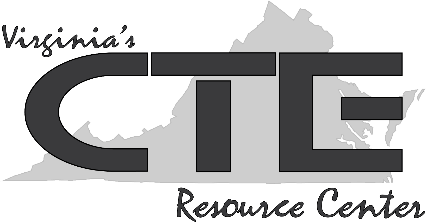 Presentation Assessment RubricExcellent (4)Good (3)Fair (2)Poor (1)Effectiveness of presentationThe main point of the presentation was stated clearly and emphasized.The presentation was somewhat effective; the main points were stated, though maybe not emphasized.The presentation was ambiguous or left the audience wondering about the AUP.The presentation did not state a main point or educate the audience about the AUP.Explanation of conceptDetails about the AUP were developed and clear to the audience.Details about the AUP were somewhat developed and clear to the audience. Additional details would have been helpful.Details about the AUP were undeveloped and somewhat unclear to the audience. Additional details would have been helpful.The presentation did not include relevant details about the AUP.Organization of presentationStudent presentation is organized logically and easy for the audience to follow.Student presentation is somewhat organized; the audience could follow it.Student presentation is somewhat haphazard; audience found it difficult to follow at times.Student presentation was not organized; the audience could not follow along.Vocabulary and language choicesChoice of vocabulary is professional and appropriate for the audience. Word choice reinforces a professional image of the student.Choice of vocabulary is somewhat professional and appropriate for the audience. Word choice somewhat reinforces a professional image of the student.Choice of vocabulary needs to be improved so that it is professional and appropriate for the audience. Some slang or simplistic words should be replaced.Choice of vocabulary is not professional or appropriate for the audience. Slang or simplistic words replace those that would better represent the student.